May 22, 2016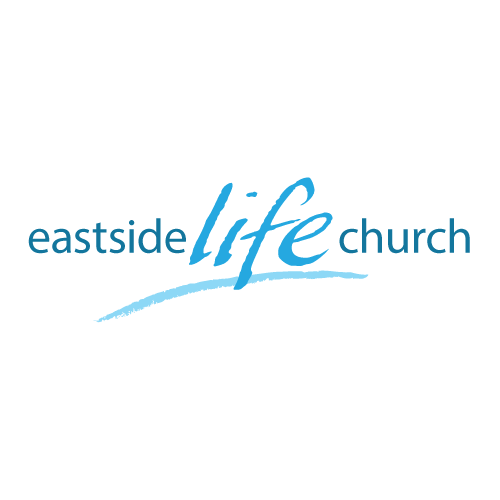 Promises Made & Promises Kept – Part 1‘The Promise Maker’Some questions we hope to answer:Is God’s timetable and ours always the same?What to do when it seems as if God is not coming through on His promises?Are all God’s promises conditional on us straightening up and doing something?How is it possible to be at rest in the midst of a storm?Foundational TextHebrews 8:6But now He has obtained a more excellent ministry, inasmuch as He is also Mediator of a better covenant, which was established on better promises.God’s dealings:Know His ways, and not just His works  - Psalm 103:7EG1: At Red Sea crossing - Exodus 14:13-16EG 2: Jesus dealings with His disciples in the boat - Mark 4:35-41God’s ways: committed to 4 key aspects: -Relationship / Character / Gifting / Function.History belongs to those who know His ways -‘Promises made and promises kept’. Promises are always made in our time frame before something comes to pass.Hebrews 6:11The Hebrews writer then gives the Eg. of Abraham who received a promise 25 years before it came to pass about Isaac being born to Sarah.EG 3: Abraham is promised to have a child thorough SarahRomans 4:17-22-God promised to make Abraham the father of many nations.-Looked ridiculous when Sarah couldn’t conceive.-God gives life to the dead / speaks things ahead of time.-Abraham became strong in faith, did not consider / waver / became fully convinced of God’s ability after He’d heard of His willingness!-Believing God is connected to righteousness.Key ‘take aways’Promises depend on the integrity of God’s word.Promises come before we see the manifestation.Faith and patience cooperate together.Notes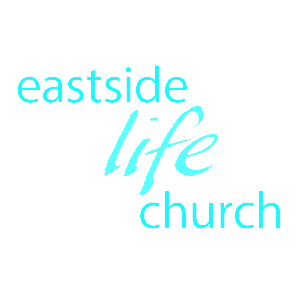 